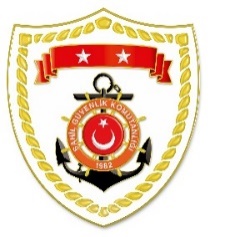 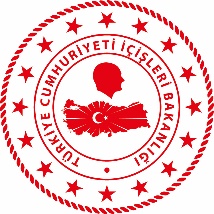 Karadeniz BölgesiMarmara BölgesiEge Bölgesi Akdeniz BölgesiS.
NoTARİHMEVKİ VE ZAMANKURTARILAN SAYISIKURTARILAN/YEDEKLENEN TEKNE SAYISIAÇIKLAMA111 Ağustos 2021BARTIN-SİNOPKASTAMONU405-Sel felaketi sonrası mahsur kalan 405 vatandaşımız emniyetli bölgelere tahliye edilmiştir. Bölgede arama faaliyetlerine devam edilmektedir.S.
NoTARİHMEVKİ VE ZAMANKURTARILAN SAYISIKURTARILAN/YEDEKLENEN TEKNE SAYISIAÇIKLAMA106 Ekim 2021İSTANBUL/15 Temmuz Şehitler Köprüsü14.20--15 Temmuz Şehitler Köprüsü’nden atlayan 1 şahsın bulunması maksadıyla icra edilen arama faaliyetlerine sahil güvenlik görevlerinden istifade ile devam edilmektedir.S.
NoTARİHMEVKİ VE ZAMANKURTARILAN SAYISIKURTARILAN/YEDEKLENEN TEKNE SAYISIAÇIKLAMA112 Ekim 2021MUĞLA/Bodrum
05.2021-Bodrum açıklarında Yunanistan unsurları tarafından Türk Karasularına geri itilen lastik bot içerisindeki 21 düzensiz göçmen kurtarılmıştır.212 Ekim 2021MUĞLA/Marmaris
08.5025-Marmaris açıklarında Yunanistan unsurları tarafından Türk Karasularına geri itilen lastik bot içerisindeki 25 düzensiz göçmen kurtarılmıştır.312 Ekim 2021MUĞLA/Fethiye
07.363-Fethiye açıklarında su alan yatın içerisindeki 3 şahıs kurtarılmış, teknenin sahibi tarafından kendi imkânlarıyla kurtarılacağı bilgisi alınmıştır. S.
NoTARİHMEVKİ VE ZAMANKURTARILAN SAYISIKURTARILAN/YEDEKLENEN TEKNE SAYISIAÇIKLAMA112 Ekim 2021MERSİN/Erdemli
22.442-Erdemli açıklarında bulunan bir yatın batması neticesinde denize düşen 2 şahıs kurtarılarak Mersin Marina’da 112 Acil Sağlık Ambulansı personeline teslim edilmiştir.